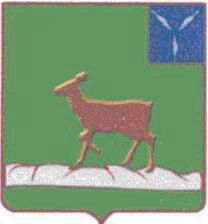 ИВАНТЕЕВСКОЕ РАЙОННОЕ СОБРАНИЕИВАНТЕЕВСКОГО МУНИЦИПАЛЬНОГО РАЙОНАСАРАТОВСКОЙ ОБЛАСТИСорок седьмое заседание пятого созываот 26 мая 2020  года                            с. ИвантеевкаПОВЕСТКА ДНЯ 1. Об объявлении конкурса на замещение должности главы Ивантеевского муниципального района.Информация: Нелин А.М. – председатель Ивантеевского районного Собрания2. О мероприятиях по подготовке топливно-энергетического комплекса, объектов социальной сферы Ивантеевского муниципального района к работе в осенне-зимний период 2020 – 2021 годов.Информация: Кузнецов В.Ю. – начальник отдела архитектуры и капитального строительства администрации Ивантеевского района3. «О внесении изменений в Правила землепользования и застройки территории Знаменского муниципального образования Ивантеевского муниципального района Саратовской области».Информация: Кузнецов В.Ю. – начальник отдела архитектуры и капитального строительства администрации Ивантеевского района4. Разное.Председатель Ивантеевского районного Собрания 							       А.М. Нелин